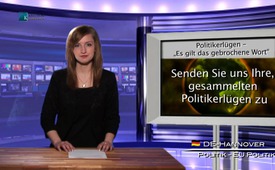 Politikerlügen – „Es gilt das gebrochene Wort“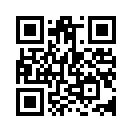 Dass Politiker nicht immer die Wahrheit sagen, ist vielen Bürgern mittlerweile klar geworden.Dass Politiker nicht immer die Wahrheit sagen, ist vielen Bürgern mittlerweile klar geworden. Doch je mehr sich die weltweiten Krisen zuspitzen, allem voran die aktuelle Kapital-Umverteilungsphase, von der die Eurokrise ja nur die Lokalausgabe für Europa ist, werden die Zyklen von Lügen und Realität immer kürzer. Ein paar Kostproben? Merkel im März 2010: „Es gibt keine Finanzhilfen für Griechenland.“ Bereits im Mai 2010 werden die ersten Finanzhilfen von der EU beschlossen. Oder Schäuble 2010: „Es wird keine dauerhaften Rettungsschirme geben.“ 2012 kommt der ESM. Nochmals Merkel im Juni 2012: „Es gibt keine gesamtschuldnerische Haftung, solange ich lebe.“ Im Oktober 2012 plant die Troika den zweiten Schuldenschnitt für Griechenland, bei dem auch die öffentlichen Gläubiger (u.a. deutsche Steuerzahler) mithaften, usw. usf. Dies ist nur die Spitze des Eisberges. Politiker, die bewusst Lügen verbreiten, müssen für die Täuschung der Bürger zur Rechenschaft gezogen werden. Wer weitere Beispiele für offenbare Politikerlügen gesammelt hat, darf sie gerne bei der Redaktion einreichen.von mhQuellen:Handelsblatt Nr.55 vom 19.3.2013 „Es gilt das gebrochene Wort“ www.deutschland-made-bymittelstand. de/news/handelsblatt/627Das könnte Sie auch interessieren:---Kla.TV – Die anderen Nachrichten ... frei – unabhängig – unzensiert ...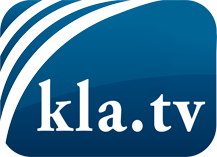 was die Medien nicht verschweigen sollten ...wenig Gehörtes vom Volk, für das Volk ...tägliche News ab 19:45 Uhr auf www.kla.tvDranbleiben lohnt sich!Kostenloses Abonnement mit wöchentlichen News per E-Mail erhalten Sie unter: www.kla.tv/aboSicherheitshinweis:Gegenstimmen werden leider immer weiter zensiert und unterdrückt. Solange wir nicht gemäß den Interessen und Ideologien der Systempresse berichten, müssen wir jederzeit damit rechnen, dass Vorwände gesucht werden, um Kla.TV zu sperren oder zu schaden.Vernetzen Sie sich darum heute noch internetunabhängig!
Klicken Sie hier: www.kla.tv/vernetzungLizenz:    Creative Commons-Lizenz mit Namensnennung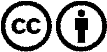 Verbreitung und Wiederaufbereitung ist mit Namensnennung erwünscht! Das Material darf jedoch nicht aus dem Kontext gerissen präsentiert werden. Mit öffentlichen Geldern (GEZ, Serafe, GIS, ...) finanzierte Institutionen ist die Verwendung ohne Rückfrage untersagt. Verstöße können strafrechtlich verfolgt werden.